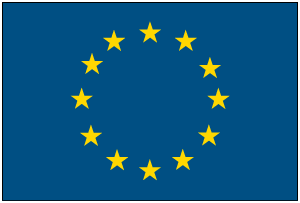 山口ＥＵ協会会員登録情報の変更申出書年　　月　　日　山口ＥＵ協会会長　様　　　会員登録情報について、下記のとおり変更がありましたので申し出ます。氏名(法人の場合は代表者氏名)　　　　　　　　　　　　　印　　　申出書は、山口ＥＵ協会事務局あてFAX又は郵送にてご送付ください。    送付先　〒７５３－８５０２            山口市桜畠３丁目２番１号            （山口県立大学内）　山口ＥＵ協会事務局　　　　　　TEL/FAX 083-928-3413変更の有無項　　　目変更後の登録情報会　員　種　別(いずれかを○で囲んでください)個人会員　　・　　法人会員氏名または名称郵便番号住所または事業所所在地Ｔ　Ｅ　ＬＦ　Ａ　ＸＥ－ＭＡＩＬ